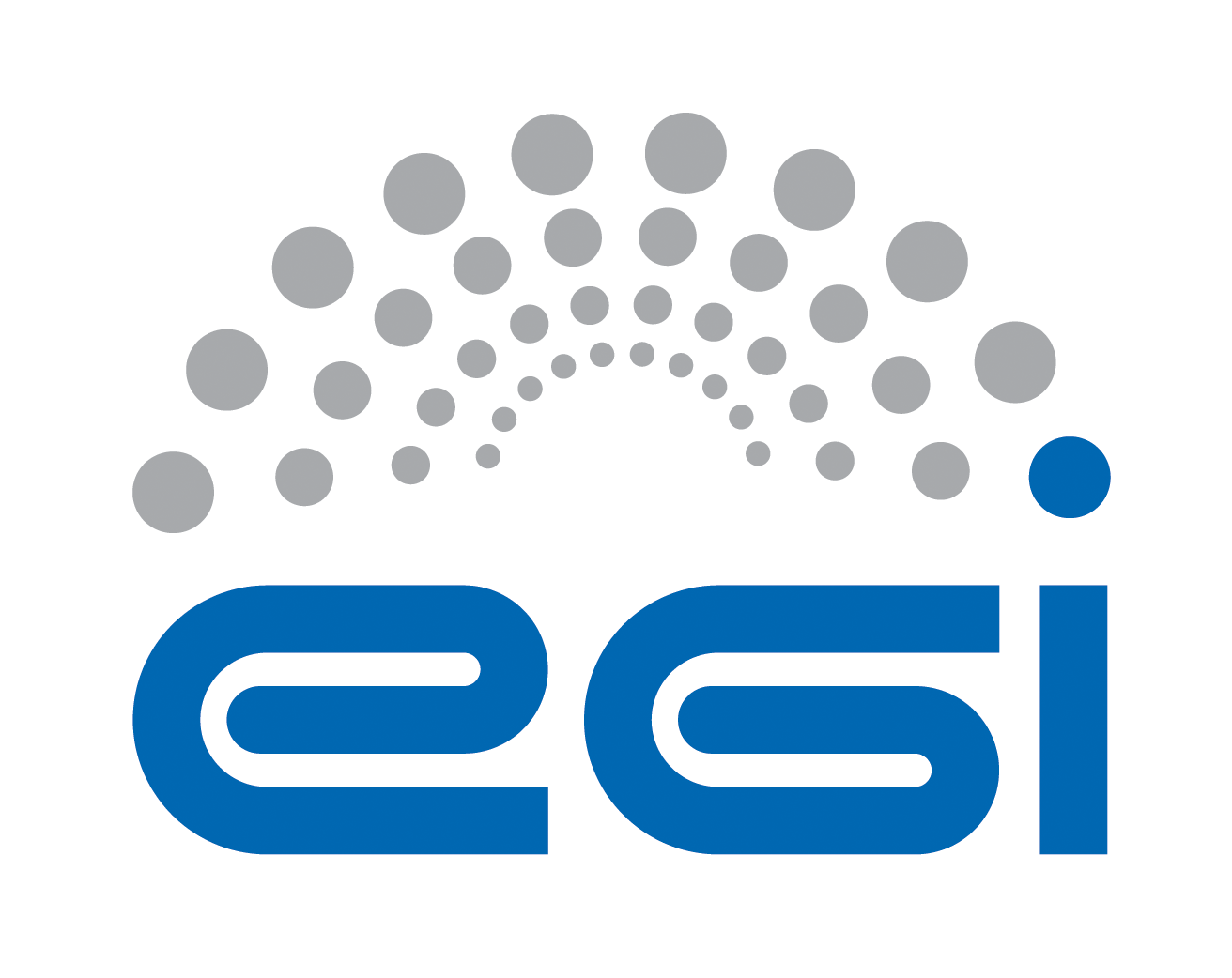 EGI P4U OLA Violation reportJustification of violation//please provide justification of violationPlan for service enhancement //please provide plan for service enhancementAudience:EGI operations team operations@egi.eu EGI operations team operations@egi.eu Report author:Service providerService:Which service does the report relate to, named as in OLAWhich service does the report relate to, named as in OLAPeriod:What period does the report cover, what frequency with which is it releasedWhat period does the report cover, what frequency with which is it releasedDate of report:When the report is issuedWhen the report is issuedOLA agreement link:OLA agreement link:Link to OLA agreementLink to OLA agreement